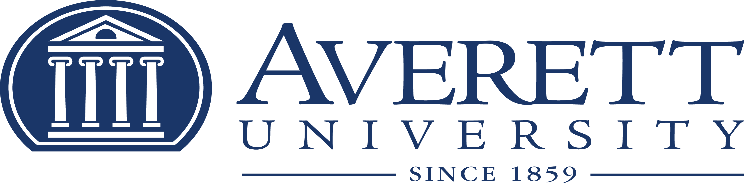 2016-2017 VERIFICATION WORKSHEETDEPENDENT STUDENTIf any item does not apply, enter “N/A” for Not Applicable where a response is requested, or enter “0” in an area where an amount is requested.Section A – Student Information							       P000							Last Name 			First Name                      MI	       Student ID # 	       Social Security #Address (include apt. no.)                                                                             			                       Date of Birth								      (         )			(         )		City                                		 State		   Zip Code      	         Student’s Cell Ph. #            Parent’s Home/Cell Ph. #Student’s Email Address						        Parent’s Email AddressSection B – Dependent Student’s Family Information. List below the people in your parent (s)’ household.  Include yourself and your parent(s), (stepparent if applicable) even if you don’t live with your parent(s). Include anyone who will receive more than half of their support from July 1, 2016, through June 30, 2017 from your parents. Include the name of the college for any household member, excluding your parent(s), who will be enrolled, at least half time in a degree, diploma, or certificate program at a postsecondary educational institution any time between July 1, 2016, and June 30, 2017. If you need more space, attach a separate page that includes the Student’s Name and Student ID Number at the top.Section C – Student’s & Parents Tax & Income Information. Check boxes that apply below.         Check here if you are attaching copies of the signed 2015 Federal Tax Return Forms		Student	ParentCheck here if you are attaching a 2015 IRS Tax Return Transcript. 				Student	ParentCheck here if you will not file and are not required to file a 2015 U.S. Income Tax Return. 	Student	ParentSection D – Non Tax Filers. If you and/or parents did not file a federal 2015 tax return, please complete this section.  Check the box for people who did not and are not required to file a 2015 federal income tax return.   	Student	Did not work 	Parent 	Did not workList below all employers and any income received in 2015. You must submit W-2 forms or other earning statements for this income. If you need more space, attach a separate page that includes the Student’s Name and Student ID Number at the top.Section E- Supplemental Nutrition Assistance Program (SNAP) Benefits Verification. Did you or anyone in your household received benefits from SNAP during 2014 or 2015? Yes	 No	Name of Person(s) receiving SNAP benefits	_____________________________________________________Section F – Untaxed Income. Both tax filers and non-tax filers must list any untaxed income received in 2015.  Failure to complete this section will delay the processing of your financial aid. (ENTER “0” IF NO FUNDS WERE RECEIVED)List the actual amount of child support received in 2015 for the children in your household. Do not include foster care payments, adoption payments, or any amount that was court-ordered but not actually paid. If you need more space, attach a separate page that includes the Student’s Name and Student ID Number at the top. (ENTER “0” IF NO FUNDS WERE RECEIVED).If one or both of your parents listed in Section B of this worksheet paid child support in 2015, please indicate below the name of the adult who paid the child support, the name of the adult to whom the support was paid, the names of the children, and the total amount of child support that was paid in 2015 for each child. If asked by the school, documentation may need to be provided for proof of payment of the child support. If you need more space, attach a separate page that includes the Student’s Name and Student ID Number at the top.(ENTER “0” IF NO FUNDS WERE RECEIVED)Section G – Money received by or paid on the student’s behalf. List any money received by or paid on the student’s behalf (e.g., if someone is paying rent,  utility bills, etc.,  for the student or gives cash, gift cards,  etc.) not reported elsewhere on this form. Enter the total amount of cash support the student received in 2015.  Amounts paid on the student’s behalf also include any distributions to the student from a 529 plan owned by someone other than the student or the student’s parents, such as grandparents, aunts, and uncles. If you need more space, attach a separate page that includes the Student’s Name and Student ID Number at the top. (ENTER “0” IF NO FUNDS WERE RECEIVED)Section H – Certification and Signature.  Each person signing this form certifies that all the information reported on it is complete and correct.  The student and at least one parent must print, sign, and date this form.PRINT Student’s Name/ Student ID #			Student’s Signature			               DatePRINT Parent’s Name 					Parent’s Signature 		                	DateAverett University ▪ Student Financial Services ▪420 West Main St Danville, VA 24541▪1-800-AVERETT▪FAX:434-791-5647▪www.finaid@averett.eduFull NameAgeRelationshipCollege/UniversityWill be Enrolled at Least Half-TimeJane Doe (example)24SisterEducation College(example)YesSelf/StudentAverett UniversityYesName of EmployerStudent Amount of IncomeParent Amount of IncomeStudentCalendar Year 2015Parents$   Payments to tax-deferred pensions and savings plans (paid directly or withheld from earning) including, but not limited to, amounts reported on W-2 Form Box 12a-12d, codes D, E, F, G, H, and S.$$Housing, food, and other living allowances paid to members of the military, clergy, and others (including cash payments and cash value of benefits).   TOTAL for 2015.(Circle payment source)$$Veterans’ non-education benefits, such as Disability, Death Pension, (DIC) Dependency & Indemnity Compensation, and/or VA Educational Work-Study Allowances. TOTAL for 2015. (Circle payment source)$$Any other untaxed income or benefits, not reported elsewhere, such as disability insurance (not Social Security disability/SSI), etc.    TOTAL for 2015. List payment source:_______________________$Name  of Adult Who Received the SupportName  of Child For Whom Support Was ReceivedAmount Received in 2015Mother Hubbard (example)Son Hubbard(example)$5000(example)$$$Name  of Adult Who Paid the SupportName  of Adult to Whom Support was PaidName  of Child For Whom Support Was PaidAmount Paid in 2015Purpose: e.g.,  Cash, Rent,  BooksSourceAmount  Received in 2015